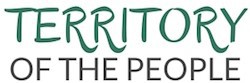 A Message from your Regional Dean ...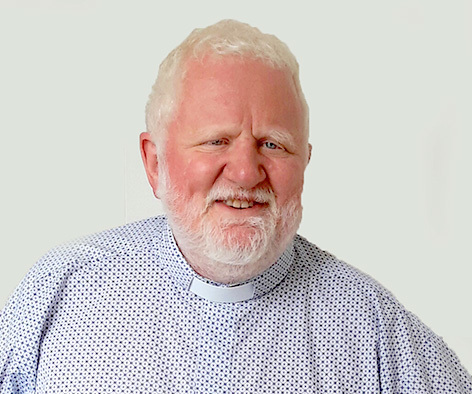 Dear Territory friends:I do wonder, when you read a book, do you read the last chapter first? Seems rather counter-productive, even silly. But we post-modern theologians do tend to approach texts suspiciously. My former teacher and mentor the late Dr. Chris Lind always read things backwards, not wanting to be deceived by a spurious argument or prejudiced academic approach.Writing this reflection during Holy Week it does feel odd to speak of Easter, and new life, and resurrection, and all that great energy, from the standpoint of Holy Week.Yes, we know that Jesus is risen, Alleluia – but from the perspective of Holy Week, well, not yet!  Of course we are used to this coping strategy aren’t we? The pandemic will be over, one day, but not yet! All shall be vaccinated, but not yet! There will be fewer and fewer COVID infections, fewer COVID-related deaths, and more joy as restrictions relax and eventually disappear, but not yet!Are we sick and tired of waiting? Absolutely! Is such waiting part of a normal Christian spirituality! Absolutely, especially during Advent but also at other times. St. Paul’s parishioners have heard too many times about the Canadian Jesuit Theologian, Bernard Lonergan who (I think) coined the phrase, the known unknown. We move forward into and through Easter season, joyfully and with a sense of relief, as a new community gathered around the memory and real presence of Jesus all about us and within us, a presence soon to be confirmed at Pentecost. Here in the Territory of the People, we embody and celebrate the Real presence of Jesus amongst us and everywhere in our communities and creation. Not yet . . . still emerging . . . discoverable . . . enjoyable . . . known . . . unknown . . . us. Happy Easter Season to All, Dean KenRegional Dean, KamloopsPS 	And thanks for the great memories and shared endeavours these past five years in your midst. Till we meet again . . . Prayer CornerWe pray for our parishes and congregations during this time of uncertainty, change and anxiety, as the Covid-19 Pandemic continues to affect our lives; and especially for those living alone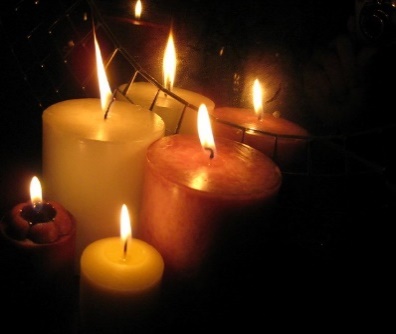 We pray for Bishop Lincoln, his wife Tanya, and their son GavinWe pray for Pastoral Elder Ursula Drynock as she continues her recovery, praying also for RichardWe pray for the Rev Canon Isabel Healy Morrow as she continues her journey of recovery, giving thanks for her ministry to St. Michael’s Merritt, and all who support herWe pray for Ron Sugiyama, Kamloops recovering from heart surgery, and his wife LynnWe pray for Caroline Sharpe, 100 Mile House, and her husband Mal We pray for Dwight Oatway, his wife Islay and their familyWe pray for the Rev Canon Beth Marie Murphy as she continues her recoveryWe pray for the Lillooet Shared Ministry in their search for new ministry leadershipWe pray for St. Michael’s and All Angels Prince George, Grace Church Prince George and St. John the Divine, Quesnel as they continue to search for new ministry leadershipWe pray for all who are confined by illness, especially those with Covid, praying they may find peace and strength in the love and care they receive from othersWe pray for the families of all who have died during the Covid pandemic, and for whom no funeral has been able to take place —with special prayer intention for the repose of their souls.We pray for all those without the security, safety and comfort of a home, or economic stabilityWe pray for those with anxiety and stress concerning personal economic situationsTerritory News:COVID-19: Update - from the BC Centre for Disease Control and the Provincial Health Officer,  Dr. Bonnie Henry recently announced a tightening of restrictions on travel, gatherings and Events - including Churches  and in-person worship. We will continue to follow the guidelines and restrictions as they are announced, and hope and pray for a swift resolution to this pandemic.Annual Assembly – October 15th -17th 2021, set aside the date in your calendar!  We live in the hope everyone will have received their Covid-19 vaccine and we can celebrate an in-person Assembly – our theme will be “New Beginnings,” and our newly elected Metropolitan Archbishop Lynne McNaughton will be our guest speaker.  Finer details about location and host parish(es) has yet to be finalized… so stay tuned for more information!Territory News, continued… Anglican Fellowship of Prayer – the Territory is still seeking someone who feels called to be the Territory liaison with the parishes for this important ministry. The AFP has been a part of our Territory for the last 10 years under the leadership of Gordon and Mary Dove, working as a liaison between the resources of the national body and the Territory. Most parishes have a contact person whose ministry is to work on the importance of prayer in their parish. Please give prayerful thought to this call, and contact either Gordon and Mary (778-471-4451) or the Bishop (778-471-5573) for more information.Casual Catechesis:  A series of Zoom conversations with Bishop Lincoln on a series of topics. A refresher for some of us, mind-blowing new information for others! Starting in May:May 10th Topic: Polity: How does the Church really work? May 17th Topic: Clothing and Actions: Why do they wear that? What's with all the hand waving?May 24th Topic: Holy Hardware: What IS all this stuff we use?May 31st Topic: Liturgy1: Principles of Worship, or why do we do what we do?Sessions are 1pm and 7pm each Monday, just like the book study.Please register with Bp. Lincoln at bishop@territory.anglican.caather again, as you did in early 2019, in ‘Conversation Circles’ to explore your scoveries and surprises, and  listen for the voice of the Spirit in your midst.Sapience Spiritual Direction, Louise Peters - 250.318.2781 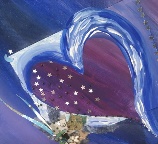  The Rev Louise Peters is offering this new ministry resource: a confidential on-line Spiritual Direction service.  For more information visit Louise’s website here.Unsolved MysteriesOther News:Companion Diocese of Montreal – click here for the Diocese of Montreal e-newsletter… full of good information and ideas to spark the imagination… Surprised by the Spirit - this Canada-wide initiative seeks to connect Anglicans across the country in conversation, prayer and discovery. Archbishop Linda Nicholls invites us to gather again, as we did in early 2019, in ‘Conversation Circles’ to explore our discoveries and surprises, and to listen for the voice of the Spirit in our midst.  Click here for more information.sAnglican Foundation – If you happen to be in the mood for a little good news, AFC has you covered. From Vancouver to Hay River, to Dartmouth—and a couple of stops in between—take AFC’s pay-it-forward tour and join them in celebrating the collective power of generosity in action… from coast to coast to coast! Click here for the good news!SSJE Brothers – the Society of St. John the Evangelist invites you to a six week contemplative practice of Centering Prayer.  Meets Wednesday evenings at 7:15 pm Eastern Time (4:15 pm Pacific Time) from April 28 to June 2, 2021. You can register here.	HANDY LINKS:Anglican Church of Canada  Anglican JournalAnglican FoundationAnglican Renewal Ministries (ARM) CanadaBook of Alternative ServicesCommon Praise onlineCalendar of Intercessions Prayer Cycle – Apr-JunEmployee Assistance Program - LifeworksPastoral Visitor – Jan/Feb 2021PWRDFTerritory of the People website